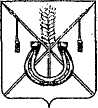 АДМИНИСТРАЦИЯ КОРЕНОВСКОГО ГОРОДСКОГО ПОСЕЛЕНИЯКОРЕНОВСКОГО РАЙОНАПОСТАНОВЛЕНИЕот 01.03.2019	                                                    			  № 186г. КореновскОб участии спортсменов спортивного клуба «Спарта» Кореновского городского поселения Кореновского района в открытом Чемпионате Тимашевского района по баскетболу среди мужских команд В соответствии с Положением о проведении  открытого Чемпионата Тимашевского района по баскетболу среди мужских команд , во исполнении постановления администрации Кореновского городского поселения Кореновского района от 30 ноября 2018 года № 1534 «Об утверждении ведомственной целевой программы Кореновского городского поселения Кореновского района «Развитие массового спорта в Кореновском городском поселении Кореновского района на 2019 год», администрация Кореновского городского поселения Кореновского района п о с т а н о в л я е т:1. Направить 3 марта 2019 года в город Тимашевск, Краснодарского края спортсменов спортивного клуба «Спарта» Кореновского городского поселения Кореновского района для участия в открытом Чемпионате Тимашевского района по баскетболу среди мужских команд.2. Утвердить список спортсменов спортивного клуба «Спарта» Кореновского городского поселения Кореновского района участников открытого Чемпионата Тимашевского района по баскетболу среди мужских команд (приложение № 1).  3. Утвердить смету расходов на участие спортсменов спортивного клуба «Спарта» Кореновского городского поселения Кореновского района в открытого Чемпионата Тимашевского района по баскетболу среди мужских команд (приложение № 2).4. Ответственность за здоровье и безопасность команды возложить                    на тренера команды- Любарец Александра Николаевича.5. Муниципальному казенному учреждению «Централизованная бухгалтерия муниципальных учреждений Кореновского городского                      поселения Кореновского района» (Пономаренко) произвести оплату                           расходов в пределах средств, предусмотренных ведомственной целевой программой Кореновского городского поселения Кореновского района «Развитие массового спорта в Кореновском городском поселении Кореновского района на 2019 год».6. Контроль за исполнением настоящего постановления возложить                        на заместителя главы Кореновского городского поселения Кореновского                     района М.В. Колесову. 7. Постановление вступает в силу со дня его подписания.ГлаваКореновского городского поселенияКореновского района                                                                           М.О. ШутылевСПИСОКспортсменов спортивного клуба «Спарта» Кореновского городского поселения Кореновского района участников открытого Чемпионата Тимашевского района по баскетболу среди мужских командЛюбарец Александр Николаевич, 1985 года рожденияСпицын Денис Александрович, 1986 года рожденияБлинов Александр Николаевич, 1986 года рождения Журавлев Денис Викторович, 1984 года рожденияБлинов Сергей Николаевич, 1991 года рожденияМакаров Андрей Викторович, 1990 года рожденияБутенко Юрий Юрьевич, 1985 года рожденияКруглов Андрей Евгеньевич, 1985 года рожденияАвдеев Константин Алексеевич, 1990 года рождения Курило Александр Валерьевич, 1990 года рожденияТесленко Олег Васильевич, 1980 года рождения Кремер Карим Рафаэлович, 1984 года рождения Коваленко Сергей Сергеевич, 1984 года рождения Марченко Яков Валентинович, 1989 года рожденияНачальникорганизационно-кадрового отдела администрации Кореновскогогородского поселения                                                                     Я.Е. СлепокуроваСМЕТАрасходов на участие спортсменов спортивного клуба «Спарта»  Кореновского городского поселения Кореновского района в открытом Чемпионате Тимашевского района по баскетболу среди мужских команд                                                                Место проведения: город Тимашевск                                                                     Дата проведения: 3марта 2019 годаРасчётНачальникорганизационно-кадрового отдела администрации Кореновскогогородского поселения                                                                     Я.Е. СлепокуроваПРИЛОЖЕНИЕ № 1УТВЕРЖДЕНпостановлением администрации Кореновского городского поселенияКореновского районаот 01.03.2019 № 186ПРИЛОЖЕНИЕ № 2УТВЕРЖДЕНАпостановлением администрации Кореновского городского поселенияКореновского районаот 01.03.2019 № 186№ п/пНаименование Кол-во (чел.)Кол-во (чел.)Кол-во(сут.)Кол-во(сут.)Цена(руб.)Сумма(руб.) 1.Выплата участникам соревнований (питание)                           14хх1     250-00 3500-00                                                  Итого3500-003500-003500-003500-003500-003500-00Три тысячи пятьсот рублей 00 копеекТри тысячи пятьсот рублей 00 копеекТри тысячи пятьсот рублей 00 копеекТри тысячи пятьсот рублей 00 копеекТри тысячи пятьсот рублей 00 копеекТри тысячи пятьсот рублей 00 копеекТри тысячи пятьсот рублей 00 копеекТри тысячи пятьсот рублей 00 копеек